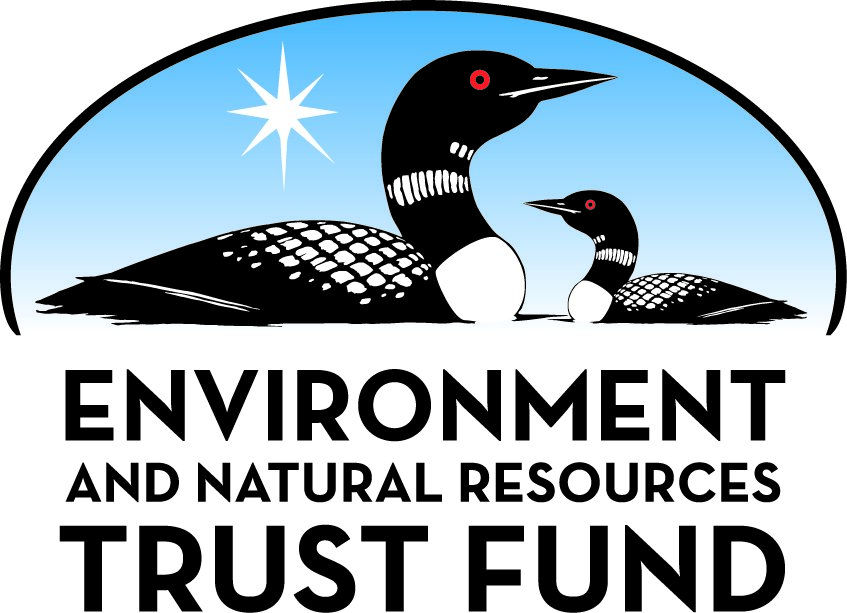 Environment and Natural Resources Trust Fund2022 Request for ProposalGeneral InformationProposal ID: 2022-116Proposal Title: Rainy River Drivers of Lake-of-the-Woods Algal BloomsProject Manager InformationName: Anna BakerOrganization: US Geological Survey - Upper Midwest Water Science CenterOffice Telephone: (763) 783-3156Email: abaker@usgs.govProject Basic InformationProject Summary: Guiding management for reduction of phosphorus inputs to Lake of the Woods by examining sources, mobility, and storage of sediment-bound phosphorus within Rainy River.Funds Requested: $683,000Proposed Project Completion: September 30 2025LCCMR Funding Category: Water Resources (B)Project LocationWhat is the best scale for describing where your work will take place?  
	Region(s): NE, NW, What is the best scale to describe the area impacted by your work?  
	StatewideWhen will the work impact occur?  
	In the FutureNarrativeDescribe the opportunity or problem your proposal seeks to address. Include any relevant background information.Lake of the Woods (LoW) is a treasured recreational area and economic resource for northern Minnesota, providing critical habitat and generating tens-of-millions of dollars of tourism revenue annually.  Despite major reductions in total-phosphorus (TP) concentrations entering LoW, its economic and ecological integrity is still threatened by excess phosphorus and harmful algal blooms.  Historical loading has created a long-term source of phosphorus bound to lake-bottom sediments, which may re-enter the water column via geochemical release or wind mixing and resuspension.  The Rainy River comprises approximately 80% of the total drainage area to LoW and contributes 45-75% of the TP.  Previous studies have described phosphorus loads contributed by the Rainy River and its tributaries to LoW, but we lack detailed information describing the sediment-bound phosphorus that has accumulated through current and historical loading in this river network, and its potential to be released and transported.  This study will show where sediment-bound phosphorus is stored in the Rainy River and its tributaries, and whether that storage is permanent or if it may become a long-term source.  The results of this study are critical for local resource managers required to find targeted reductions in TP loading to reduce noxious algae in LoW.What is your proposed solution to the problem or opportunity discussed above? i.e. What are you seeking funding to do? You will be asked to expand on this in Activities and Milestones.We will develop effective strategies for reducing phosphorus entering LoW by providing critical information describing how the Rainy River Basin, from tributaries to river mouth, acts as a source and sink for sediment-bound phosphorus.  We will examine storage and mobility of sediment-bound phosphorus by mapping stream-bed fine-sediment deposits, collecting suspended-sediment from the Rainy River, its largest tributaries, and Fourmile Bay, and analyzing these sediments for phosphorus concentrations and potential for phosphorus binding and release.  Long sediment cores will be collected in Fourmile Bay to examine the depositional history of sediment and sediment-bound phosphorus, and sediment traps will be used to collect suspended-sediment entering Fourmile Bay as well as sediment that is resuspended via mixing in this dynamic river-mouth.  Data will quantify storage of phosphorus within Fourmile Bay and will characterize its potential for release to LoW.  In all sampled locations, sediment chemistry will be paired with water chemistry to identify hotspots of phosphorus retention and release.  These data represent critical missing information that will be used to improve existing remediation strategies developed by the Minnesota Pollution Control Agency (MPCA) and its partners for targeting phosphorus management across the 6,400 square mile Lower-Rainy River Basin and improving LoW water quality.What are the specific project outcomes as they relate to the public purpose of protection, conservation, preservation, and enhancement of the state’s natural resources? We will identify hot-spots for sediment-bound phosphorus in the Rainy River, its tributaries, and Fourmile Bay.  We will guide development of watershed-based management strategies for reducing phosphorus inputs to LoW by describing the distribution of stored sediment-bound phosphorus in the Rainy River, the relative inputs of sediment bound phosphorus from riverine sources, and the future potential for release of sediment-bound phosphorus from hot-spots.  Mapped sediment-bound phosphorus deposits in the Rainy River and data describing contributions from its tributaries will pinpoint where management should be targeted to achieve the greatest reduction in nutrient pollution and improvement in LoW water quality.Activities and MilestonesActivity 1: Characterization of sediment-bound phosphorus deposition and mobility in Rainy River and Lake of the WoodsActivity Budget: $513,000Activity Description: 
Investigation of sediment-bound phosphorus storage and transport through the Rainy River and tributaries to LoW will include mapping of streambed-storage of phosphorus and potential for its release.  Sediment deposits will be mapped via side-scan-sonar and multi-frequency echo-sounder from International Falls to Wheelers Point and in a grid of transects in LoW (Fourmile Bay). Passive samplers at seven tributary locations and three Fourmile Bay locations will collect suspended sediment.  All sediments will be analyzed for total phosphorus and properties that relate to the potential for binding and release of phosphorus to the water column. Water chemistry will be monitored continuously via towable sensors (pH, conductance, dissolved oxygen, turbidity), and water samples will be collected near the streambed coincident with sediment collection and analyzed for total- and dissolved-phosphorus, total-nitrogen and nitrate, chlorophyll-a, and total suspended solids.  These data will define mechanisms for exchange of phosphorus between sediment and the water column. Long sediment cores will also be collected in Fourmile Bay to determine historical sediment and legacy phosphorus deposition and exchange in the mouth of the Rainy River.  These data will be linked to prior studies in LoW to enhance understanding of potential for internal loading from current versus legacy nutrient pollution.Activity Milestones: Activity 2: Evaluation of tributary contributions to sediment-bound phosphorus in Rainy River sediment depositsActivity Budget: $170,000Activity Description: 
Water quality and suspended sediment chemistry will be evaluated for four tributaries to the Rainy River, and at three mainstem Rainy River locations including upstream International Falls and downstream at Wheeler’s Point over a full year.  Collection of water quality samples for total-suspended-solids, total and dissolved phosphorus, total nitrogen and nitrate, and chlorophyll-a will be paired with existing gaged streamflow data at each of seven locations to calculate nutrient and sediment loads.  Suspended sediments will be collected via passive samplers at each gage location.  These sediments will be analyzed for total phosphorus and extractable forms of phosphorus to evaluate how phosphorus is bound to sediment and its potential for release.  Loss on ignition, particle size, and elemental concentrations of iron, aluminum, and calcium will also be evaluated as they relate to the binding of phosphorus to sediment.  Equilibrium phosphorus concentration will be measured to determine the potential of these sediments to desorb phosphorus and act as a legacy source of pollution when deposited downstream.  The chemistry of suspended sediment in transport and water chemistry from tributaries will contextualize the sediment and sediment-bound phosphorus in storage in the Rainy River and its impact on LoW.Activity Milestones: Project Partners and CollaboratorsLong-Term Implementation and FundingDescribe how the results will be implemented and how any ongoing effort will be funded. If not already addressed as part of the project, how will findings, results, and products developed be implemented after project completion? If additional work is needed, how will this be funded? 
The results from this LCCMR project will assist local partners implementing restoration and protection projects in the Rainy River Basin.  Four local partner organizations (Lake of the Woods, Koochiching, Itasca, and North St. Louis Soil and Water Conservation Districts (SWCDs) on the US side of the basin will be engaged in the development of sediment/phosphorus reduction projects in various streams in the Rainy Basin and use project results to inform various project options for maximum effect on reductions.  This project work is funded into the future by County-based Soil and Water Districts and the Minnesota Clean Water Legacy Act.Project Manager and Organization QualificationsProject Manager Name: Anna BakerJob Title: HydrologistProvide description of the project manager’s qualifications to manage the proposed project. 
her career with USGS in Maryland, where she was involved with a diverse array of studies in water resources ranging from bioremediation of toxic contaminants to trends in nutrient loading to tributaries to the Chesapeake Bay to sediment sourcing studies in Maryland and Virginia.  She served as a team organizational lead for the Fate and Bioremediation Team and Fluvial Geomorphology Team at the Maryland-Delaware-DC Water Science Center and managed a sediment laboratory where she oversaw several staff.  Baker completed her masters at the University of Minnesota in Water Resources Science in 2018, where she studied sediment-phosphorus interactions in the Le Sueur River basin.  Baker is currently co-leading a study in the Little Fork River Basin examining sources of sediment and sediment-derived phosphorus to the river system, a project which is taking place in collaboration with the Minnesota Pollution Control agency and which will guide the development of a sediment TMDL for the basin.  She is also co-leading a study in tributaries to Lake Superior, investigating the role of nutrients, sediment, and sediment bound phosphorus loading in driving nearshore cyanobacterial blooms – an emerging problem that was highlighted by the International Joint Commission’s Triennial Assessment as a top priority for research and management.  She has co-authored eleven publications including three journal articles and four USGS interpretive reports, one of which was awarded “Best Groundwater Report of the Year” by the USGS Office of Groundwater.  She has produced over 20 published abstracts corresponding to oral and poster presentations and has been extensively involved with science communications both as a student and professional.Organization: US Geological Survey - Upper Midwest Water Science CenterOrganization Description: 
The U.S. Geological Survey is a non-regulatory research and monitoring agency within the U.S. Department of Interior that provides research to inform environmental management and policy development across the Nation.  The Upper Midwest Water Science Center is comprised of three offices in Minnesota, Wisconsin, and Michigan.  This center provides critical information about flood conditions and natural hazards through our stream-gaging program, and maintains a robust network of water quality monitoring sites including groundwater and surface waters.  The USGS uses state-of-the-science technology for monitoring and is at the forefront of development of analytical methods for detection of trace contaminants.  The USGS is also a leader in statistical and data analysis methods to provide valuable predictions regarding water quality and quantity.  The Minnesota office of the Upper Midwest Water Science Center has one of the most active sediment monitoring programs within USGS – a program that receives leadership from project collaborator Dr. Faith Fitzpatrick.  Furthermore, Dr. Fitzpatrick brings a wealth of expertise in fluvial geomorphology and stream evolution, and currently serves as the USGS Water Mission Area Hazards Program Manager. Project manager Anna Baker brings expertise in phosphorus-sediment interactions and their implications for water quality management.Budget SummaryClassified Staff or Generally Ineligible ExpensesNon ENRTF FundsAttachmentsRequired AttachmentsVisual ComponentFile: Alternate Text for Visual ComponentThe visual component for the proposed study, “Rainy River drivers of Lake-of-the-Woods algal blooms” shows several images of algal blooms in Lake of the Woods, including a sample bottle filled with dark green algae-laden water, a researcher from the Science Museum of Minnesota with an algae bloom on Lake of the Woods, a close up of algae on the surface of the lake’s water, and an aerial image of the entire lake showing in bloom as it is visible from space.  The visual lists the problem, quest...Optional AttachmentsSupport Letter or OtherAdministrative UseDoes your project include restoration or acquisition of land rights? 
	NoDoes your project have potential for royalties, copyrights, patents, or sale of products and assets? 
	NoDo you understand and acknowledge IP and revenue-return and sharing requirements in 116P.10? 
	N/ADo you wish to request reinvestment of any revenues into your project instead of returning revenue to the ENRTF? 
	N/ADoes your project include original, hypothesis-driven research? 
	YesDoes the organization have a fiscal agent for this project? 
	NoDescriptionCompletion DateSurvey, collect, and prepare sediment from gage locations and bed-sediment storage deposits in the Rainy River and Lake of the Woods (Fourmile Bay)May 31 2024Chemical analyses of sediment and water samples completed, and data prepared for analysisSeptember 30 2024Identify hot-spots of sediment-bound phosphorus export and depositionMay 31 2025Complete draft report and present results to stakeholdersSeptember 30 2025DescriptionCompletion DateCollect water and suspended sediment from all gage locations on the Rainy River and tributariesMay 31 2024Complete water and sediment chemistry analyses, review and check data, analyze nutrient and sediment loadsSeptember 30 2024Complete draft report and present project resultsSeptember 30 2025NameOrganizationRoleReceiving FundsJesse AndersonMinnesota Pollution Control AgencyProject management oversight - expertise in resource management and years of experience developing Lake of the Woods TMDLNoMike Kennedy, M.Ed.Minnesota Pollution Control AgencyProject management oversight - expertise in resource management, overseeing Little Fork Watershed TMDL studiesNoKevin StroomMinnesota Pollution Control AgencyProject management oversight - expertise in resource management and watershed biologyNoDr. Faith FitzpatrickU.S. Geological Survey - Upper Midwest Water Science CenterScience leadership – expertise in fluvial geomorphology, stream evolution, and sediment transportYesDr. Adam HeathcoteSt. Croix Watershed Research Station, Science Museum of MinnesotaScience leadership – expertise in lake biogeochemistry and plankton ecology, years of experience researching sediment and phosphorus deposition and algal bloom history and drivers in Lake of the WoodsYesDr. Mark EdlundSt. Croix Watershed Research Station - Science Museum of MinnesotaScience leadership – expertise in aquatic biology and algae, years of experience researching sediment and phosphorus deposition and algal bloom history and drivers in Lake of the WoodsYesSam SodermanKoochiching Soil and Water Conservation DistrictField and technical expertise and supportYesPhil NorvitchNorthern St. Louis Soil and Water Conservation DistrictField and technical expertise and supportYesMike HirstLake of the Woods Soil and Water Conservation DistrictField and technical expertise and supportYesDr. Chris ParsonsEnvironment Climate Change CanadaScience collaboration – expertise in stream and watershed biogeochemistryNoCategory / NameSubcategory or TypeDescriptionPurposeGen. Ineli gible% Bene fits# FTEClass ified Staff?$ AmountPersonnelUSGS Hydrologist - GS-13Science Leadership, data collection, analysis, interpretation, writing, communications35%0.24$66,767USGS Specialist - GS-12Interpretive science oversight35%0.16$30,000USGS Specialist - GS-11Data management oversight35%0.38$9,067USGS Hydrologist - GS-11Project management, data collection, analysis, interpretation, writing, communications35%0.32$51,309USGS Hydrologist - GS-11Field mapping and data collection, data analysis35%0.14$17,375USGS Hydrologist - GS-11Field support, equipment installation and maintenance, sample data analysis35%0.22$46,481USGS Hydrologist - GS-11Field support, equipment installation and maintenance, sample data analysis35%0.08$34,729USGS Hydrologist - GS-7Field support, equipment construction, sample collection and preparation, data analysis, writing35%0.24$22,886USGS Hydrologist - GS-12Data analysis and support35%0.03$8,356Koochiching Soil and Water Conservation District - Water Resource SpecialistSample collection, field and technical support35%0.7$7,500Lake of the Woods Soil and Water Conservation District - Resource ConservationistSample collection, field and technical support35%0.07$7,500Northern St. Louis Soil and Water Conservation District - Resource ConservationistSample collection, field and technical support35%0.7$7,500Sub Total$309,470Contracts and ServicesU.S. Geological Survey LaboratoriesProfessional or Technical Service ContractSediment chemical and physical properties analysis-$32,488TBDProfessional or Technical Service ContractField communications support, boat maintenance, sample shipping0$15,000Minnesota Department of Health LaboratoryProfessional or Technical Service ContractWater quality sample analyses-$59,529St. Croix Watershed Research Station Laboratory or competitive bidProfessional or Technical Service ContractSpecialized sediment and water chemistry including sediment phosphorus fractions, equilibrium phosphorus concentration, age dating, and other analyses-$142,736St. Croix Watershed Research Station or competitive bidProfessional or Technical Service ContractData collection, analysis, and interpretation of specialized sediment chemistry and other data, writing and communications-$63,810Sub Total$313,563Equipment, Tools, and SuppliesEquipmentCalibration standards for sensors, sample bottles, passive sampler materials, autosampler rentalcollection of sediment and water quality data$16,500Sub Total$16,500Capital ExpendituresSub Total-Acquisitions and StewardshipSub Total-Travel In MinnesotaMiles/ Meals/ LodgingKoochiching SWCD travel - 225 miles x 20 trips x 56 cents per milemileage for sample collection$2,500Miles/ Meals/ LodgingLake of the Woods SWCD travel - 225 miles x 20 trips x 56 cents per milemileage for sample collection$2,500Miles/ Meals/ LodgingNorthern St. Louis SWCD travel - 225 miles x 20 trips x 56 cents per milemileage for sample collection$2,500Miles/ Meals/ Lodginglodging and meals for 5 people, 35 days, $134/day; mileage -  2 vehicles traveling 535 miles 3 times, 5 vehicles traveling 500 miles 3 times, 56 cents per mileTravel to conduct boat based surveys of Rainy River and Fourmile Bay, travel for equipment installation and maintenance at seven gage locations$32,967Sub Total$40,467Travel Outside MinnesotaSub Total-Printing and PublicationPrintingPublishing costsProviding project results communication$3,000Sub Total$3,000Other ExpensesSub Total-Grand Total$683,000Category/NameSubcategory or TypeDescriptionJustification Ineligible Expense or Classified Staff RequestCategorySpecific SourceUseStatusAmountStateIn-KindMinnesota Pollution Control AgencyIn-kind contribution of staff time for Jesse Anderson, Mike Kennedy, and Kevin Stroom to provide technical expertise and project oversight.Potential$12,298State Sub Total$12,298Non-StateIn-KindU.S. Geological Survey matching funds - approximateSupporting all aspects of USGS work except for analytical costsPotential$144,171Non State Sub Total$144,171Funds Total$156,469TitleFileU.S. Geological Survey - letter of support and authorization for PI submission of proposalKoochiching SWCD Letter of SupportNorthern St. Louis SWCD Letter of SupportLake of the Woods SWCD Letter of SupportMinnesota Pollution Control Agency Letter of Support